Ethical review board:   NSRU-HEC# .............................   NU-NREC# .............................ชื่อโครงการวิจัย...............................................................................................................................................................................................................ชื่อนักวิจัย........................................................................................................................................................................................................................ประเภทโครงการ:   แบบยกเว้น (Exemption)   แบบเร่งรัด (Expedited)   แบบกรรมการเต็มชุด (Full Board Review) ()*หมายเหตุ: เอกสารใดที่ต้องมีการลงนาม ให้ผู้วิจัยดำเนินการลงนามเฉพาะในเอกสารฉบับ PDFอธิบายเพิ่มเติม:1) โครงการวิจัยแบบยกเว้นพิจารณาจริยธรรมการวิจัยในมนุษย์ (Exemption) อาจจะมีบางกรณี ที่ต้องแนบข้อมูลคำอธิบายและหนังสือแสดงความยินยอมสำหรับผู้เข้าร่วมโครงการวิจัย (Information sheet and/or consent form : AF 10-07/ AF 11-07/ AF 12-07) ด้วย ทั้งนี้ ตามที่คณะกรรมการฯ เห็นสมควร2) ให้ผู้วิจัยใส่เลขหน้า และ เวอร์ชั่น 1.0 วันที่ ………………. หรือ Version 1.0 Date.... (วันที่ทำเอกสาร) ในเอกสารที่แนบทุกฉบับ3) ให้ผู้วิจัยยื่นเอกสารประกอบการพิจารณาทั้งหมดในรูปแบบเอกสารอิเล็กทรอนิกส์ (electronic file) โดยยื่นในระบบการจัดการจริยธรรมวิจัยในมนุษย์ มหาวิทยาลัยราชภัฏนครสวรรค์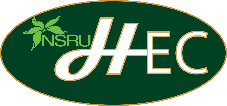 คณะกรรมการจริยธรรมการวิจัยในมนุษย์มหาวิทยาลัยราชภัฏนครสวรรค์แบบตรวจสอบความครบถ้วนของเอกสารในการยื่นขอจริยธรรมการวิจัยในมนุษย์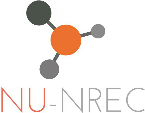 คณะกรรมการจริยธรรมการวิจัยในมนุษย์เครือข่าย  มหาวิทยาลัยนเรศวรรหัสแบบฟอร์ม : AF 05-07/2.0แบบตรวจสอบความครบถ้วนของเอกสารในการยื่นขอจริยธรรมการวิจัยในมนุษย์ รหัสแบบฟอร์ม : -ลำดับหมายเลขเอกสารหมายเลขเอกสารรายการสำหรับผู้วิจัย (e-file)สำหรับผู้วิจัย (e-file)สำหรับผู้วิจัย (e-file)สำหรับผู้วิจัย (e-file)สำหรับNSRU-HECสำหรับNSRU-HECลำดับNSRU-HECNU-NRECรายการWordWordPDFPDFลำดับNSRU-HECNU-NRECรายการมีไม่มีมีไม่มีมีไม่มีSection 1: เอกสารขอรับพิจารณาSection 1: เอกสารขอรับพิจารณาSection 1: เอกสารขอรับพิจารณาSection 1: เอกสารขอรับพิจารณาSection 1: เอกสารขอรับพิจารณาSection 1: เอกสารขอรับพิจารณาSection 1: เอกสารขอรับพิจารณาSection 1: เอกสารขอรับพิจารณาSection 1: เอกสารขอรับพิจารณาSection 1: เอกสารขอรับพิจารณา1AF 05-07ไม่มีแบบตรวจสอบความครบถ้วนของเอกสารในการยื่นขอจริยธรรมการวิจัยในมนุษย์1AF 06-07ไม่มีบันทึกข้อความขอเสนอโครงการวิจัยเพื่อขอรับการพิจารณารับรองจริยธรรมการวิจัยในมนุษย์2ไม่มีไม่มีบันทึกข้อความขออนุญาตเก็บข้อมูล3AF 07-07AF 01-10แบบยื่นขอรับการพิจารณาจริยธรรม (Submission Form for Ethical Review)4AF 01-12แบบยื่นขอรับการพิจารณาใหม่ (Resubmission Form for Ethical Review)*ให้ผู้วิจัยยื่นเอกสารนี้ในกรณีที่เคยยื่นแล้วได้รับแจ้งผลว่า ให้ยื่นโครงการและนำเข้าพิจารณาใหม่5AF 09-07AF 03-10การขัดแย้งทางผลประโยชน์ (Conflict of Interest and Funding Form)โครงการที่ไม่ใช่เครื่องมือแพทย์ (Non-Medical Device)โครงการที่ไม่ใช่เครื่องมือแพทย์ (Non-Medical Device)โครงการที่ไม่ใช่เครื่องมือแพทย์ (Non-Medical Device)โครงการที่ไม่ใช่เครื่องมือแพทย์ (Non-Medical Device)โครงการที่ไม่ใช่เครื่องมือแพทย์ (Non-Medical Device)โครงการที่ไม่ใช่เครื่องมือแพทย์ (Non-Medical Device)โครงการที่ไม่ใช่เครื่องมือแพทย์ (Non-Medical Device)โครงการที่ไม่ใช่เครื่องมือแพทย์ (Non-Medical Device)โครงการที่ไม่ใช่เครื่องมือแพทย์ (Non-Medical Device)โครงการที่ไม่ใช่เครื่องมือแพทย์ (Non-Medical Device)6AF 08-07AF 02-10แบบประเมินโครงการวิจัยด้วยตนเอง สำหรับโครงการ Non-Medical Device(Self-Assessment Form for PI)โครงการที่เป็นเครื่องมือแพทย์ (Medical Device) *ถ้าไม่ใช่โครงการที่เป็นเครื่องมือแพทย์ ให้ข้ามเอกสารข้อ 7 ไปโครงการที่เป็นเครื่องมือแพทย์ (Medical Device) *ถ้าไม่ใช่โครงการที่เป็นเครื่องมือแพทย์ ให้ข้ามเอกสารข้อ 7 ไปโครงการที่เป็นเครื่องมือแพทย์ (Medical Device) *ถ้าไม่ใช่โครงการที่เป็นเครื่องมือแพทย์ ให้ข้ามเอกสารข้อ 7 ไปโครงการที่เป็นเครื่องมือแพทย์ (Medical Device) *ถ้าไม่ใช่โครงการที่เป็นเครื่องมือแพทย์ ให้ข้ามเอกสารข้อ 7 ไปโครงการที่เป็นเครื่องมือแพทย์ (Medical Device) *ถ้าไม่ใช่โครงการที่เป็นเครื่องมือแพทย์ ให้ข้ามเอกสารข้อ 7 ไปโครงการที่เป็นเครื่องมือแพทย์ (Medical Device) *ถ้าไม่ใช่โครงการที่เป็นเครื่องมือแพทย์ ให้ข้ามเอกสารข้อ 7 ไปโครงการที่เป็นเครื่องมือแพทย์ (Medical Device) *ถ้าไม่ใช่โครงการที่เป็นเครื่องมือแพทย์ ให้ข้ามเอกสารข้อ 7 ไปโครงการที่เป็นเครื่องมือแพทย์ (Medical Device) *ถ้าไม่ใช่โครงการที่เป็นเครื่องมือแพทย์ ให้ข้ามเอกสารข้อ 7 ไปโครงการที่เป็นเครื่องมือแพทย์ (Medical Device) *ถ้าไม่ใช่โครงการที่เป็นเครื่องมือแพทย์ ให้ข้ามเอกสารข้อ 7 ไปโครงการที่เป็นเครื่องมือแพทย์ (Medical Device) *ถ้าไม่ใช่โครงการที่เป็นเครื่องมือแพทย์ ให้ข้ามเอกสารข้อ 7 ไป7AF 08-07AF 04-11แบบประเมินโครงการวิจัยด้วยตนเอง สำหรับโครงการ Medical Device (ถ้ามี)(PI Self-Assessment Form for Medical Device)Section 2: เอกสารโครงการวิจัยSection 2: เอกสารโครงการวิจัยSection 2: เอกสารโครงการวิจัยSection 2: เอกสารโครงการวิจัยSection 2: เอกสารโครงการวิจัยSection 2: เอกสารโครงการวิจัยSection 2: เอกสารโครงการวิจัยSection 2: เอกสารโครงการวิจัยSection 2: เอกสารโครงการวิจัยSection 2: เอกสารโครงการวิจัย8AF 13-07ไม่มีสรุปโครงการวิจัย (Protocol Synopsis)9ไม่มีไม่มีโครงการวิจัยฉบับเต็ม (Full Protocol)10ไม่มีไม่มีงบประมาณที่ได้รับโดยย่อ (Budget)11ไม่มีไม่มีเอกสารคู่มือผู้วิจัย (Investigator Brochure)*ในกรณีที่เป็น Sponsor trial สำหรับยาหรือผลิตภัณฑ์วิจัยที่จะทำการทดลองทางคลินิกSection 3: เอกสารเกี่ยวกับการขอความยินยอม*ยื่นเอกสารเหล่านี้ในกรณีที่ต้องขอความยินยอมจากอาสาสมัครอย่างเป็นลายลักษณ์อักษร**ให้ผู้วิจัยส่งเอกสารที่เกี่ยวข้องให้สอดคล้องกับกลุ่มอายุของอาสามัครที่จะรับเข้าร่วมโครงการวิจัย ***ในกรณีที่โครงการวิจัยมีการทดสอบเครื่องมือในกลุ่ม Try Out ให้นำส่งเอกสารที่เกี่ยวข้องกับการให้ข้อมูลและขอความยินยอมสำหรับกลุ่ม Try Out แยกออกมา*ยื่นเอกสารเหล่านี้ในกรณีที่ต้องขอความยินยอมจากอาสาสมัครอย่างเป็นลายลักษณ์อักษร**ให้ผู้วิจัยส่งเอกสารที่เกี่ยวข้องให้สอดคล้องกับกลุ่มอายุของอาสามัครที่จะรับเข้าร่วมโครงการวิจัย ***ในกรณีที่โครงการวิจัยมีการทดสอบเครื่องมือในกลุ่ม Try Out ให้นำส่งเอกสารที่เกี่ยวข้องกับการให้ข้อมูลและขอความยินยอมสำหรับกลุ่ม Try Out แยกออกมา*ยื่นเอกสารเหล่านี้ในกรณีที่ต้องขอความยินยอมจากอาสาสมัครอย่างเป็นลายลักษณ์อักษร**ให้ผู้วิจัยส่งเอกสารที่เกี่ยวข้องให้สอดคล้องกับกลุ่มอายุของอาสามัครที่จะรับเข้าร่วมโครงการวิจัย ***ในกรณีที่โครงการวิจัยมีการทดสอบเครื่องมือในกลุ่ม Try Out ให้นำส่งเอกสารที่เกี่ยวข้องกับการให้ข้อมูลและขอความยินยอมสำหรับกลุ่ม Try Out แยกออกมา*ยื่นเอกสารเหล่านี้ในกรณีที่ต้องขอความยินยอมจากอาสาสมัครอย่างเป็นลายลักษณ์อักษร**ให้ผู้วิจัยส่งเอกสารที่เกี่ยวข้องให้สอดคล้องกับกลุ่มอายุของอาสามัครที่จะรับเข้าร่วมโครงการวิจัย***ในกรณีที่โครงการวิจัยมีการทดสอบเครื่องมือในกลุ่ม Try Out ให้นำส่งเอกสารที่เกี่ยวข้องกับการให้ข้อมูลและขอความยินยอมสำหรับกลุ่ม Try Out แยกออกมาSection 3: เอกสารเกี่ยวกับการขอความยินยอม*ยื่นเอกสารเหล่านี้ในกรณีที่ต้องขอความยินยอมจากอาสาสมัครอย่างเป็นลายลักษณ์อักษร**ให้ผู้วิจัยส่งเอกสารที่เกี่ยวข้องให้สอดคล้องกับกลุ่มอายุของอาสามัครที่จะรับเข้าร่วมโครงการวิจัย ***ในกรณีที่โครงการวิจัยมีการทดสอบเครื่องมือในกลุ่ม Try Out ให้นำส่งเอกสารที่เกี่ยวข้องกับการให้ข้อมูลและขอความยินยอมสำหรับกลุ่ม Try Out แยกออกมา*ยื่นเอกสารเหล่านี้ในกรณีที่ต้องขอความยินยอมจากอาสาสมัครอย่างเป็นลายลักษณ์อักษร**ให้ผู้วิจัยส่งเอกสารที่เกี่ยวข้องให้สอดคล้องกับกลุ่มอายุของอาสามัครที่จะรับเข้าร่วมโครงการวิจัย ***ในกรณีที่โครงการวิจัยมีการทดสอบเครื่องมือในกลุ่ม Try Out ให้นำส่งเอกสารที่เกี่ยวข้องกับการให้ข้อมูลและขอความยินยอมสำหรับกลุ่ม Try Out แยกออกมา*ยื่นเอกสารเหล่านี้ในกรณีที่ต้องขอความยินยอมจากอาสาสมัครอย่างเป็นลายลักษณ์อักษร**ให้ผู้วิจัยส่งเอกสารที่เกี่ยวข้องให้สอดคล้องกับกลุ่มอายุของอาสามัครที่จะรับเข้าร่วมโครงการวิจัย ***ในกรณีที่โครงการวิจัยมีการทดสอบเครื่องมือในกลุ่ม Try Out ให้นำส่งเอกสารที่เกี่ยวข้องกับการให้ข้อมูลและขอความยินยอมสำหรับกลุ่ม Try Out แยกออกมา*ยื่นเอกสารเหล่านี้ในกรณีที่ต้องขอความยินยอมจากอาสาสมัครอย่างเป็นลายลักษณ์อักษร**ให้ผู้วิจัยส่งเอกสารที่เกี่ยวข้องให้สอดคล้องกับกลุ่มอายุของอาสามัครที่จะรับเข้าร่วมโครงการวิจัย***ในกรณีที่โครงการวิจัยมีการทดสอบเครื่องมือในกลุ่ม Try Out ให้นำส่งเอกสารที่เกี่ยวข้องกับการให้ข้อมูลและขอความยินยอมสำหรับกลุ่ม Try Out แยกออกมาSection 3: เอกสารเกี่ยวกับการขอความยินยอม*ยื่นเอกสารเหล่านี้ในกรณีที่ต้องขอความยินยอมจากอาสาสมัครอย่างเป็นลายลักษณ์อักษร**ให้ผู้วิจัยส่งเอกสารที่เกี่ยวข้องให้สอดคล้องกับกลุ่มอายุของอาสามัครที่จะรับเข้าร่วมโครงการวิจัย ***ในกรณีที่โครงการวิจัยมีการทดสอบเครื่องมือในกลุ่ม Try Out ให้นำส่งเอกสารที่เกี่ยวข้องกับการให้ข้อมูลและขอความยินยอมสำหรับกลุ่ม Try Out แยกออกมา*ยื่นเอกสารเหล่านี้ในกรณีที่ต้องขอความยินยอมจากอาสาสมัครอย่างเป็นลายลักษณ์อักษร**ให้ผู้วิจัยส่งเอกสารที่เกี่ยวข้องให้สอดคล้องกับกลุ่มอายุของอาสามัครที่จะรับเข้าร่วมโครงการวิจัย ***ในกรณีที่โครงการวิจัยมีการทดสอบเครื่องมือในกลุ่ม Try Out ให้นำส่งเอกสารที่เกี่ยวข้องกับการให้ข้อมูลและขอความยินยอมสำหรับกลุ่ม Try Out แยกออกมา*ยื่นเอกสารเหล่านี้ในกรณีที่ต้องขอความยินยอมจากอาสาสมัครอย่างเป็นลายลักษณ์อักษร**ให้ผู้วิจัยส่งเอกสารที่เกี่ยวข้องให้สอดคล้องกับกลุ่มอายุของอาสามัครที่จะรับเข้าร่วมโครงการวิจัย ***ในกรณีที่โครงการวิจัยมีการทดสอบเครื่องมือในกลุ่ม Try Out ให้นำส่งเอกสารที่เกี่ยวข้องกับการให้ข้อมูลและขอความยินยอมสำหรับกลุ่ม Try Out แยกออกมา*ยื่นเอกสารเหล่านี้ในกรณีที่ต้องขอความยินยอมจากอาสาสมัครอย่างเป็นลายลักษณ์อักษร**ให้ผู้วิจัยส่งเอกสารที่เกี่ยวข้องให้สอดคล้องกับกลุ่มอายุของอาสามัครที่จะรับเข้าร่วมโครงการวิจัย***ในกรณีที่โครงการวิจัยมีการทดสอบเครื่องมือในกลุ่ม Try Out ให้นำส่งเอกสารที่เกี่ยวข้องกับการให้ข้อมูลและขอความยินยอมสำหรับกลุ่ม Try Out แยกออกมาSection 3: เอกสารเกี่ยวกับการขอความยินยอม*ยื่นเอกสารเหล่านี้ในกรณีที่ต้องขอความยินยอมจากอาสาสมัครอย่างเป็นลายลักษณ์อักษร**ให้ผู้วิจัยส่งเอกสารที่เกี่ยวข้องให้สอดคล้องกับกลุ่มอายุของอาสามัครที่จะรับเข้าร่วมโครงการวิจัย ***ในกรณีที่โครงการวิจัยมีการทดสอบเครื่องมือในกลุ่ม Try Out ให้นำส่งเอกสารที่เกี่ยวข้องกับการให้ข้อมูลและขอความยินยอมสำหรับกลุ่ม Try Out แยกออกมา*ยื่นเอกสารเหล่านี้ในกรณีที่ต้องขอความยินยอมจากอาสาสมัครอย่างเป็นลายลักษณ์อักษร**ให้ผู้วิจัยส่งเอกสารที่เกี่ยวข้องให้สอดคล้องกับกลุ่มอายุของอาสามัครที่จะรับเข้าร่วมโครงการวิจัย ***ในกรณีที่โครงการวิจัยมีการทดสอบเครื่องมือในกลุ่ม Try Out ให้นำส่งเอกสารที่เกี่ยวข้องกับการให้ข้อมูลและขอความยินยอมสำหรับกลุ่ม Try Out แยกออกมา*ยื่นเอกสารเหล่านี้ในกรณีที่ต้องขอความยินยอมจากอาสาสมัครอย่างเป็นลายลักษณ์อักษร**ให้ผู้วิจัยส่งเอกสารที่เกี่ยวข้องให้สอดคล้องกับกลุ่มอายุของอาสามัครที่จะรับเข้าร่วมโครงการวิจัย ***ในกรณีที่โครงการวิจัยมีการทดสอบเครื่องมือในกลุ่ม Try Out ให้นำส่งเอกสารที่เกี่ยวข้องกับการให้ข้อมูลและขอความยินยอมสำหรับกลุ่ม Try Out แยกออกมา*ยื่นเอกสารเหล่านี้ในกรณีที่ต้องขอความยินยอมจากอาสาสมัครอย่างเป็นลายลักษณ์อักษร**ให้ผู้วิจัยส่งเอกสารที่เกี่ยวข้องให้สอดคล้องกับกลุ่มอายุของอาสามัครที่จะรับเข้าร่วมโครงการวิจัย***ในกรณีที่โครงการวิจัยมีการทดสอบเครื่องมือในกลุ่ม Try Out ให้นำส่งเอกสารที่เกี่ยวข้องกับการให้ข้อมูลและขอความยินยอมสำหรับกลุ่ม Try Out แยกออกมาSection 3: เอกสารเกี่ยวกับการขอความยินยอม*ยื่นเอกสารเหล่านี้ในกรณีที่ต้องขอความยินยอมจากอาสาสมัครอย่างเป็นลายลักษณ์อักษร**ให้ผู้วิจัยส่งเอกสารที่เกี่ยวข้องให้สอดคล้องกับกลุ่มอายุของอาสามัครที่จะรับเข้าร่วมโครงการวิจัย ***ในกรณีที่โครงการวิจัยมีการทดสอบเครื่องมือในกลุ่ม Try Out ให้นำส่งเอกสารที่เกี่ยวข้องกับการให้ข้อมูลและขอความยินยอมสำหรับกลุ่ม Try Out แยกออกมา*ยื่นเอกสารเหล่านี้ในกรณีที่ต้องขอความยินยอมจากอาสาสมัครอย่างเป็นลายลักษณ์อักษร**ให้ผู้วิจัยส่งเอกสารที่เกี่ยวข้องให้สอดคล้องกับกลุ่มอายุของอาสามัครที่จะรับเข้าร่วมโครงการวิจัย ***ในกรณีที่โครงการวิจัยมีการทดสอบเครื่องมือในกลุ่ม Try Out ให้นำส่งเอกสารที่เกี่ยวข้องกับการให้ข้อมูลและขอความยินยอมสำหรับกลุ่ม Try Out แยกออกมา*ยื่นเอกสารเหล่านี้ในกรณีที่ต้องขอความยินยอมจากอาสาสมัครอย่างเป็นลายลักษณ์อักษร**ให้ผู้วิจัยส่งเอกสารที่เกี่ยวข้องให้สอดคล้องกับกลุ่มอายุของอาสามัครที่จะรับเข้าร่วมโครงการวิจัย ***ในกรณีที่โครงการวิจัยมีการทดสอบเครื่องมือในกลุ่ม Try Out ให้นำส่งเอกสารที่เกี่ยวข้องกับการให้ข้อมูลและขอความยินยอมสำหรับกลุ่ม Try Out แยกออกมา*ยื่นเอกสารเหล่านี้ในกรณีที่ต้องขอความยินยอมจากอาสาสมัครอย่างเป็นลายลักษณ์อักษร**ให้ผู้วิจัยส่งเอกสารที่เกี่ยวข้องให้สอดคล้องกับกลุ่มอายุของอาสามัครที่จะรับเข้าร่วมโครงการวิจัย***ในกรณีที่โครงการวิจัยมีการทดสอบเครื่องมือในกลุ่ม Try Out ให้นำส่งเอกสารที่เกี่ยวข้องกับการให้ข้อมูลและขอความยินยอมสำหรับกลุ่ม Try Out แยกออกมาSection 3: เอกสารเกี่ยวกับการขอความยินยอม*ยื่นเอกสารเหล่านี้ในกรณีที่ต้องขอความยินยอมจากอาสาสมัครอย่างเป็นลายลักษณ์อักษร**ให้ผู้วิจัยส่งเอกสารที่เกี่ยวข้องให้สอดคล้องกับกลุ่มอายุของอาสามัครที่จะรับเข้าร่วมโครงการวิจัย ***ในกรณีที่โครงการวิจัยมีการทดสอบเครื่องมือในกลุ่ม Try Out ให้นำส่งเอกสารที่เกี่ยวข้องกับการให้ข้อมูลและขอความยินยอมสำหรับกลุ่ม Try Out แยกออกมา*ยื่นเอกสารเหล่านี้ในกรณีที่ต้องขอความยินยอมจากอาสาสมัครอย่างเป็นลายลักษณ์อักษร**ให้ผู้วิจัยส่งเอกสารที่เกี่ยวข้องให้สอดคล้องกับกลุ่มอายุของอาสามัครที่จะรับเข้าร่วมโครงการวิจัย ***ในกรณีที่โครงการวิจัยมีการทดสอบเครื่องมือในกลุ่ม Try Out ให้นำส่งเอกสารที่เกี่ยวข้องกับการให้ข้อมูลและขอความยินยอมสำหรับกลุ่ม Try Out แยกออกมา*ยื่นเอกสารเหล่านี้ในกรณีที่ต้องขอความยินยอมจากอาสาสมัครอย่างเป็นลายลักษณ์อักษร**ให้ผู้วิจัยส่งเอกสารที่เกี่ยวข้องให้สอดคล้องกับกลุ่มอายุของอาสามัครที่จะรับเข้าร่วมโครงการวิจัย ***ในกรณีที่โครงการวิจัยมีการทดสอบเครื่องมือในกลุ่ม Try Out ให้นำส่งเอกสารที่เกี่ยวข้องกับการให้ข้อมูลและขอความยินยอมสำหรับกลุ่ม Try Out แยกออกมา*ยื่นเอกสารเหล่านี้ในกรณีที่ต้องขอความยินยอมจากอาสาสมัครอย่างเป็นลายลักษณ์อักษร**ให้ผู้วิจัยส่งเอกสารที่เกี่ยวข้องให้สอดคล้องกับกลุ่มอายุของอาสามัครที่จะรับเข้าร่วมโครงการวิจัย***ในกรณีที่โครงการวิจัยมีการทดสอบเครื่องมือในกลุ่ม Try Out ให้นำส่งเอกสารที่เกี่ยวข้องกับการให้ข้อมูลและขอความยินยอมสำหรับกลุ่ม Try Out แยกออกมาSection 3: เอกสารเกี่ยวกับการขอความยินยอม*ยื่นเอกสารเหล่านี้ในกรณีที่ต้องขอความยินยอมจากอาสาสมัครอย่างเป็นลายลักษณ์อักษร**ให้ผู้วิจัยส่งเอกสารที่เกี่ยวข้องให้สอดคล้องกับกลุ่มอายุของอาสามัครที่จะรับเข้าร่วมโครงการวิจัย ***ในกรณีที่โครงการวิจัยมีการทดสอบเครื่องมือในกลุ่ม Try Out ให้นำส่งเอกสารที่เกี่ยวข้องกับการให้ข้อมูลและขอความยินยอมสำหรับกลุ่ม Try Out แยกออกมา*ยื่นเอกสารเหล่านี้ในกรณีที่ต้องขอความยินยอมจากอาสาสมัครอย่างเป็นลายลักษณ์อักษร**ให้ผู้วิจัยส่งเอกสารที่เกี่ยวข้องให้สอดคล้องกับกลุ่มอายุของอาสามัครที่จะรับเข้าร่วมโครงการวิจัย ***ในกรณีที่โครงการวิจัยมีการทดสอบเครื่องมือในกลุ่ม Try Out ให้นำส่งเอกสารที่เกี่ยวข้องกับการให้ข้อมูลและขอความยินยอมสำหรับกลุ่ม Try Out แยกออกมา*ยื่นเอกสารเหล่านี้ในกรณีที่ต้องขอความยินยอมจากอาสาสมัครอย่างเป็นลายลักษณ์อักษร**ให้ผู้วิจัยส่งเอกสารที่เกี่ยวข้องให้สอดคล้องกับกลุ่มอายุของอาสามัครที่จะรับเข้าร่วมโครงการวิจัย ***ในกรณีที่โครงการวิจัยมีการทดสอบเครื่องมือในกลุ่ม Try Out ให้นำส่งเอกสารที่เกี่ยวข้องกับการให้ข้อมูลและขอความยินยอมสำหรับกลุ่ม Try Out แยกออกมา*ยื่นเอกสารเหล่านี้ในกรณีที่ต้องขอความยินยอมจากอาสาสมัครอย่างเป็นลายลักษณ์อักษร**ให้ผู้วิจัยส่งเอกสารที่เกี่ยวข้องให้สอดคล้องกับกลุ่มอายุของอาสามัครที่จะรับเข้าร่วมโครงการวิจัย***ในกรณีที่โครงการวิจัยมีการทดสอบเครื่องมือในกลุ่ม Try Out ให้นำส่งเอกสารที่เกี่ยวข้องกับการให้ข้อมูลและขอความยินยอมสำหรับกลุ่ม Try Out แยกออกมาSection 3: เอกสารเกี่ยวกับการขอความยินยอม*ยื่นเอกสารเหล่านี้ในกรณีที่ต้องขอความยินยอมจากอาสาสมัครอย่างเป็นลายลักษณ์อักษร**ให้ผู้วิจัยส่งเอกสารที่เกี่ยวข้องให้สอดคล้องกับกลุ่มอายุของอาสามัครที่จะรับเข้าร่วมโครงการวิจัย ***ในกรณีที่โครงการวิจัยมีการทดสอบเครื่องมือในกลุ่ม Try Out ให้นำส่งเอกสารที่เกี่ยวข้องกับการให้ข้อมูลและขอความยินยอมสำหรับกลุ่ม Try Out แยกออกมา*ยื่นเอกสารเหล่านี้ในกรณีที่ต้องขอความยินยอมจากอาสาสมัครอย่างเป็นลายลักษณ์อักษร**ให้ผู้วิจัยส่งเอกสารที่เกี่ยวข้องให้สอดคล้องกับกลุ่มอายุของอาสามัครที่จะรับเข้าร่วมโครงการวิจัย ***ในกรณีที่โครงการวิจัยมีการทดสอบเครื่องมือในกลุ่ม Try Out ให้นำส่งเอกสารที่เกี่ยวข้องกับการให้ข้อมูลและขอความยินยอมสำหรับกลุ่ม Try Out แยกออกมา*ยื่นเอกสารเหล่านี้ในกรณีที่ต้องขอความยินยอมจากอาสาสมัครอย่างเป็นลายลักษณ์อักษร**ให้ผู้วิจัยส่งเอกสารที่เกี่ยวข้องให้สอดคล้องกับกลุ่มอายุของอาสามัครที่จะรับเข้าร่วมโครงการวิจัย ***ในกรณีที่โครงการวิจัยมีการทดสอบเครื่องมือในกลุ่ม Try Out ให้นำส่งเอกสารที่เกี่ยวข้องกับการให้ข้อมูลและขอความยินยอมสำหรับกลุ่ม Try Out แยกออกมา*ยื่นเอกสารเหล่านี้ในกรณีที่ต้องขอความยินยอมจากอาสาสมัครอย่างเป็นลายลักษณ์อักษร**ให้ผู้วิจัยส่งเอกสารที่เกี่ยวข้องให้สอดคล้องกับกลุ่มอายุของอาสามัครที่จะรับเข้าร่วมโครงการวิจัย***ในกรณีที่โครงการวิจัยมีการทดสอบเครื่องมือในกลุ่ม Try Out ให้นำส่งเอกสารที่เกี่ยวข้องกับการให้ข้อมูลและขอความยินยอมสำหรับกลุ่ม Try Out แยกออกมาSection 3: เอกสารเกี่ยวกับการขอความยินยอม*ยื่นเอกสารเหล่านี้ในกรณีที่ต้องขอความยินยอมจากอาสาสมัครอย่างเป็นลายลักษณ์อักษร**ให้ผู้วิจัยส่งเอกสารที่เกี่ยวข้องให้สอดคล้องกับกลุ่มอายุของอาสามัครที่จะรับเข้าร่วมโครงการวิจัย ***ในกรณีที่โครงการวิจัยมีการทดสอบเครื่องมือในกลุ่ม Try Out ให้นำส่งเอกสารที่เกี่ยวข้องกับการให้ข้อมูลและขอความยินยอมสำหรับกลุ่ม Try Out แยกออกมา*ยื่นเอกสารเหล่านี้ในกรณีที่ต้องขอความยินยอมจากอาสาสมัครอย่างเป็นลายลักษณ์อักษร**ให้ผู้วิจัยส่งเอกสารที่เกี่ยวข้องให้สอดคล้องกับกลุ่มอายุของอาสามัครที่จะรับเข้าร่วมโครงการวิจัย ***ในกรณีที่โครงการวิจัยมีการทดสอบเครื่องมือในกลุ่ม Try Out ให้นำส่งเอกสารที่เกี่ยวข้องกับการให้ข้อมูลและขอความยินยอมสำหรับกลุ่ม Try Out แยกออกมา*ยื่นเอกสารเหล่านี้ในกรณีที่ต้องขอความยินยอมจากอาสาสมัครอย่างเป็นลายลักษณ์อักษร**ให้ผู้วิจัยส่งเอกสารที่เกี่ยวข้องให้สอดคล้องกับกลุ่มอายุของอาสามัครที่จะรับเข้าร่วมโครงการวิจัย ***ในกรณีที่โครงการวิจัยมีการทดสอบเครื่องมือในกลุ่ม Try Out ให้นำส่งเอกสารที่เกี่ยวข้องกับการให้ข้อมูลและขอความยินยอมสำหรับกลุ่ม Try Out แยกออกมา*ยื่นเอกสารเหล่านี้ในกรณีที่ต้องขอความยินยอมจากอาสาสมัครอย่างเป็นลายลักษณ์อักษร**ให้ผู้วิจัยส่งเอกสารที่เกี่ยวข้องให้สอดคล้องกับกลุ่มอายุของอาสามัครที่จะรับเข้าร่วมโครงการวิจัย***ในกรณีที่โครงการวิจัยมีการทดสอบเครื่องมือในกลุ่ม Try Out ให้นำส่งเอกสารที่เกี่ยวข้องกับการให้ข้อมูลและขอความยินยอมสำหรับกลุ่ม Try Out แยกออกมาSection 3: เอกสารเกี่ยวกับการขอความยินยอม*ยื่นเอกสารเหล่านี้ในกรณีที่ต้องขอความยินยอมจากอาสาสมัครอย่างเป็นลายลักษณ์อักษร**ให้ผู้วิจัยส่งเอกสารที่เกี่ยวข้องให้สอดคล้องกับกลุ่มอายุของอาสามัครที่จะรับเข้าร่วมโครงการวิจัย ***ในกรณีที่โครงการวิจัยมีการทดสอบเครื่องมือในกลุ่ม Try Out ให้นำส่งเอกสารที่เกี่ยวข้องกับการให้ข้อมูลและขอความยินยอมสำหรับกลุ่ม Try Out แยกออกมา*ยื่นเอกสารเหล่านี้ในกรณีที่ต้องขอความยินยอมจากอาสาสมัครอย่างเป็นลายลักษณ์อักษร**ให้ผู้วิจัยส่งเอกสารที่เกี่ยวข้องให้สอดคล้องกับกลุ่มอายุของอาสามัครที่จะรับเข้าร่วมโครงการวิจัย ***ในกรณีที่โครงการวิจัยมีการทดสอบเครื่องมือในกลุ่ม Try Out ให้นำส่งเอกสารที่เกี่ยวข้องกับการให้ข้อมูลและขอความยินยอมสำหรับกลุ่ม Try Out แยกออกมา*ยื่นเอกสารเหล่านี้ในกรณีที่ต้องขอความยินยอมจากอาสาสมัครอย่างเป็นลายลักษณ์อักษร**ให้ผู้วิจัยส่งเอกสารที่เกี่ยวข้องให้สอดคล้องกับกลุ่มอายุของอาสามัครที่จะรับเข้าร่วมโครงการวิจัย ***ในกรณีที่โครงการวิจัยมีการทดสอบเครื่องมือในกลุ่ม Try Out ให้นำส่งเอกสารที่เกี่ยวข้องกับการให้ข้อมูลและขอความยินยอมสำหรับกลุ่ม Try Out แยกออกมา*ยื่นเอกสารเหล่านี้ในกรณีที่ต้องขอความยินยอมจากอาสาสมัครอย่างเป็นลายลักษณ์อักษร**ให้ผู้วิจัยส่งเอกสารที่เกี่ยวข้องให้สอดคล้องกับกลุ่มอายุของอาสามัครที่จะรับเข้าร่วมโครงการวิจัย***ในกรณีที่โครงการวิจัยมีการทดสอบเครื่องมือในกลุ่ม Try Out ให้นำส่งเอกสารที่เกี่ยวข้องกับการให้ข้อมูลและขอความยินยอมสำหรับกลุ่ม Try Out แยกออกมา12AF 10-07AF 04-10ข้อมูลคำอธิบายสำหรับอาสาสมัครในโครงการวิจัย (Information Sheet for Research Participant)ข้อมูลคำอธิบายสำหรับอาสาสมัครในโครงการวิจัย (Information Sheet for Research Participant)ข้อมูลคำอธิบายสำหรับอาสาสมัครในโครงการวิจัย (Information Sheet for Research Participant)ข้อมูลคำอธิบายสำหรับอาสาสมัครในโครงการวิจัย (Information Sheet for Research Participant)ข้อมูลคำอธิบายสำหรับอาสาสมัครในโครงการวิจัย (Information Sheet for Research Participant)ข้อมูลคำอธิบายสำหรับอาสาสมัครในโครงการวิจัย (Information Sheet for Research Participant)ข้อมูลคำอธิบายสำหรับอาสาสมัครในโครงการวิจัย (Information Sheet for Research Participant)สำหรับกลุ่มอาสาสมัครสำหรับกลุ่มอาสาสมัครสำหรับกลุ่มอาสาสมัครสำหรับกลุ่มอาสาสมัครสำหรับกลุ่มอาสาสมัครสำหรับกลุ่มอาสาสมัครสำหรับกลุ่มอาสาสมัครสำหรับกลุ่มอาสาสมัครสำหรับกลุ่มอาสาสมัครสำหรับกลุ่มอาสาสมัครสำหรับกลุ่มอาสาสมัครสำหรับกลุ่มอาสาสมัคร สำหรับอาสาสมัครอายุ 7 - 12 ปีสำหรับกลุ่มอาสาสมัครสำหรับกลุ่มอาสาสมัครสำหรับกลุ่มอาสาสมัครสำหรับกลุ่มอาสาสมัครสำหรับกลุ่มอาสาสมัครสำหรับกลุ่มอาสาสมัครสำหรับกลุ่มอาสาสมัครสำหรับกลุ่มอาสาสมัครสำหรับกลุ่มอาสาสมัครสำหรับกลุ่มอาสาสมัครสำหรับกลุ่มอาสาสมัครสำหรับกลุ่มอาสาสมัคร สำหรับอาสาสมัครอายุ 13 ปีขึ้นไปสำหรับกลุ่มอาสาสมัครสำหรับกลุ่มอาสาสมัครสำหรับกลุ่มอาสาสมัครสำหรับกลุ่มอาสาสมัครสำหรับกลุ่มอาสาสมัครสำหรับกลุ่มอาสาสมัครสำหรับกลุ่มอาสาสมัครสำหรับกลุ่มอาสาสมัครสำหรับกลุ่มอาสาสมัครสำหรับกลุ่มอาสาสมัครสำหรับกลุ่มอาสาสมัครสำหรับกลุ่มอาสาสมัคร สำหรับผู้ปกครอง/ผู้แทนโดยชอบธรรมของเด็กอายุ 0 - 12 ปีสำหรับกลุ่ม Try Outเครื่องมือวิจัย (ถ้ามี)สำหรับกลุ่ม Try Outเครื่องมือวิจัย (ถ้ามี)สำหรับกลุ่ม Try Outเครื่องมือวิจัย (ถ้ามี) สำหรับอาสาสมัครอายุ 7 - 12 ปีสำหรับกลุ่ม Try Outเครื่องมือวิจัย (ถ้ามี)สำหรับกลุ่ม Try Outเครื่องมือวิจัย (ถ้ามี)สำหรับกลุ่ม Try Outเครื่องมือวิจัย (ถ้ามี) สำหรับอาสาสมัครอายุ 13 ปีขึ้นไปสำหรับกลุ่ม Try Outเครื่องมือวิจัย (ถ้ามี)สำหรับกลุ่ม Try Outเครื่องมือวิจัย (ถ้ามี)สำหรับกลุ่ม Try Outเครื่องมือวิจัย (ถ้ามี) สำหรับผู้ปกครองของเด็กอายุ 0 - 12 ปี13AF 10-07AF 04-10ข้อมูลคำอธิบายสำหรับอาสาสมัครในโครงการวิจัย *หากผู้วิจัยต้องการเก็บตัวอย่างทางชีวภาพไว้ใช้เพื่อการวิจัยในอนาคต ให้ผู้วิจัยจัดทำ AF 10-07 หรือ AF 04-10 แยกจาก AF 10-07 หรือ AF 04-10 หลักข้อมูลคำอธิบายสำหรับอาสาสมัครในโครงการวิจัย *หากผู้วิจัยต้องการเก็บตัวอย่างทางชีวภาพไว้ใช้เพื่อการวิจัยในอนาคต ให้ผู้วิจัยจัดทำ AF 10-07 หรือ AF 04-10 แยกจาก AF 10-07 หรือ AF 04-10 หลักข้อมูลคำอธิบายสำหรับอาสาสมัครในโครงการวิจัย *หากผู้วิจัยต้องการเก็บตัวอย่างทางชีวภาพไว้ใช้เพื่อการวิจัยในอนาคต ให้ผู้วิจัยจัดทำ AF 10-07 หรือ AF 04-10 แยกจาก AF 10-07 หรือ AF 04-10 หลักข้อมูลคำอธิบายสำหรับอาสาสมัครในโครงการวิจัย *หากผู้วิจัยต้องการเก็บตัวอย่างทางชีวภาพไว้ใช้เพื่อการวิจัยในอนาคต ให้ผู้วิจัยจัดทำ AF 10-07 หรือ AF 04-10 แยกจาก AF 10-07 หรือ AF 04-10 หลักข้อมูลคำอธิบายสำหรับอาสาสมัครในโครงการวิจัย *หากผู้วิจัยต้องการเก็บตัวอย่างทางชีวภาพไว้ใช้เพื่อการวิจัยในอนาคต ให้ผู้วิจัยจัดทำ AF 10-07 หรือ AF 04-10 แยกจาก AF 10-07 หรือ AF 04-10 หลักข้อมูลคำอธิบายสำหรับอาสาสมัครในโครงการวิจัย *หากผู้วิจัยต้องการเก็บตัวอย่างทางชีวภาพไว้ใช้เพื่อการวิจัยในอนาคต ให้ผู้วิจัยจัดทำ AF 10-07 หรือ AF 04-10 แยกจาก AF 10-07 หรือ AF 04-10 หลักข้อมูลคำอธิบายสำหรับอาสาสมัครในโครงการวิจัย *หากผู้วิจัยต้องการเก็บตัวอย่างทางชีวภาพไว้ใช้เพื่อการวิจัยในอนาคต ให้ผู้วิจัยจัดทำ AF 10-07 หรือ AF 04-10 แยกจาก AF 10-07 หรือ AF 04-10 หลักสำหรับการเก็บตัวอย่างทางชีวภาพเพื่อการวิจัยในอนาคตสำหรับการเก็บตัวอย่างทางชีวภาพเพื่อการวิจัยในอนาคตสำหรับการเก็บตัวอย่างทางชีวภาพเพื่อการวิจัยในอนาคต การขอใช้ตัวอย่างชีวภาพที่เหลือไว้เพื่อการวิจัยในอนาคต (ส่วนเพิ่มเติมโครงการวิจัย)14AF 11-07AF 05-10หนังสือแสดงความยินยอมเข้าร่วมโครงการวิจัย (Informed Consent Form)หนังสือแสดงความยินยอมเข้าร่วมโครงการวิจัย (Informed Consent Form)หนังสือแสดงความยินยอมเข้าร่วมโครงการวิจัย (Informed Consent Form)หนังสือแสดงความยินยอมเข้าร่วมโครงการวิจัย (Informed Consent Form)หนังสือแสดงความยินยอมเข้าร่วมโครงการวิจัย (Informed Consent Form)หนังสือแสดงความยินยอมเข้าร่วมโครงการวิจัย (Informed Consent Form)หนังสือแสดงความยินยอมเข้าร่วมโครงการวิจัย (Informed Consent Form)สำหรับกลุ่มอาสาสมัคร (ถ้ามีกลุ่ม Try Out ไม่ต้องทำ AF 05-10 แยก สามารถใช้ฉบับเดียวกันกับกลุ่มอาสาสมัครได้)สำหรับกลุ่มอาสาสมัคร (ถ้ามีกลุ่ม Try Out ไม่ต้องทำ AF 05-10 แยก สามารถใช้ฉบับเดียวกันกับกลุ่มอาสาสมัครได้)สำหรับกลุ่มอาสาสมัคร (ถ้ามีกลุ่ม Try Out ไม่ต้องทำ AF 05-10 แยก สามารถใช้ฉบับเดียวกันกับกลุ่มอาสาสมัครได้) สำหรับอาสาสมัครอายุ 7 - 12 ปีสำหรับกลุ่มอาสาสมัคร (ถ้ามีกลุ่ม Try Out ไม่ต้องทำ AF 05-10 แยก สามารถใช้ฉบับเดียวกันกับกลุ่มอาสาสมัครได้)สำหรับกลุ่มอาสาสมัคร (ถ้ามีกลุ่ม Try Out ไม่ต้องทำ AF 05-10 แยก สามารถใช้ฉบับเดียวกันกับกลุ่มอาสาสมัครได้)สำหรับกลุ่มอาสาสมัคร (ถ้ามีกลุ่ม Try Out ไม่ต้องทำ AF 05-10 แยก สามารถใช้ฉบับเดียวกันกับกลุ่มอาสาสมัครได้) สำหรับอาสาสมัครอายุ 13 ปีขึ้นไป*ถ้าโครงการวิจัยนั้นมีการใช้อาสาสมัครทั้งในกลุ่มอายุ 13 - 19 ปี และ 20 ปีขึ้นไป สามารถใช้ AF 11-07 หรือ AF 05-10 ฉบับเดียวกันได้ แต่ทั้งนี้ ในการขอความยินยอมสำหรับอาสาสมัครอายุ 13 - 19 ปี จะต้องมีการลงนามของผู้แทนโดยชอบธรรม/ผู้ปกครองต่อท้ายสำหรับกลุ่มอาสาสมัคร (ถ้ามีกลุ่ม Try Out ไม่ต้องทำ AF 05-10 แยก สามารถใช้ฉบับเดียวกันกับกลุ่มอาสาสมัครได้)สำหรับกลุ่มอาสาสมัคร (ถ้ามีกลุ่ม Try Out ไม่ต้องทำ AF 05-10 แยก สามารถใช้ฉบับเดียวกันกับกลุ่มอาสาสมัครได้)สำหรับกลุ่มอาสาสมัคร (ถ้ามีกลุ่ม Try Out ไม่ต้องทำ AF 05-10 แยก สามารถใช้ฉบับเดียวกันกับกลุ่มอาสาสมัครได้) สำหรับอาสาสมัครที่มีอายุมากกว่าหรือเท่ากับ 20 ปีขึ้นไป15AF 11-07AF 05-10หนังสือแสดงความยินยอมเข้าร่วมโครงการวิจัย (Informed Consent Form)หนังสือแสดงความยินยอมเข้าร่วมโครงการวิจัย (Informed Consent Form)*หากผู้วิจัยต้องการเก็บตัวอย่างทางชีวภาพไว้ใช้เพื่อการวิจัยในอนาคต ให้ผู้วิจัยจัดทำ AF 05-10 แยกจาก AF 05-10 หลักหนังสือแสดงความยินยอมเข้าร่วมโครงการวิจัย (Informed Consent Form)หนังสือแสดงความยินยอมเข้าร่วมโครงการวิจัย (Informed Consent Form)*หากผู้วิจัยต้องการเก็บตัวอย่างทางชีวภาพไว้ใช้เพื่อการวิจัยในอนาคต ให้ผู้วิจัยจัดทำ AF 05-10 แยกจาก AF 05-10 หลักหนังสือแสดงความยินยอมเข้าร่วมโครงการวิจัย (Informed Consent Form)หนังสือแสดงความยินยอมเข้าร่วมโครงการวิจัย (Informed Consent Form)*หากผู้วิจัยต้องการเก็บตัวอย่างทางชีวภาพไว้ใช้เพื่อการวิจัยในอนาคต ให้ผู้วิจัยจัดทำ AF 05-10 แยกจาก AF 05-10 หลักหนังสือแสดงความยินยอมเข้าร่วมโครงการวิจัย (Informed Consent Form)หนังสือแสดงความยินยอมเข้าร่วมโครงการวิจัย (Informed Consent Form)*หากผู้วิจัยต้องการเก็บตัวอย่างทางชีวภาพไว้ใช้เพื่อการวิจัยในอนาคต ให้ผู้วิจัยจัดทำ AF 05-10 แยกจาก AF 05-10 หลักหนังสือแสดงความยินยอมเข้าร่วมโครงการวิจัย (Informed Consent Form)หนังสือแสดงความยินยอมเข้าร่วมโครงการวิจัย (Informed Consent Form)*หากผู้วิจัยต้องการเก็บตัวอย่างทางชีวภาพไว้ใช้เพื่อการวิจัยในอนาคต ให้ผู้วิจัยจัดทำ AF 05-10 แยกจาก AF 05-10 หลักหนังสือแสดงความยินยอมเข้าร่วมโครงการวิจัย (Informed Consent Form)หนังสือแสดงความยินยอมเข้าร่วมโครงการวิจัย (Informed Consent Form)*หากผู้วิจัยต้องการเก็บตัวอย่างทางชีวภาพไว้ใช้เพื่อการวิจัยในอนาคต ให้ผู้วิจัยจัดทำ AF 05-10 แยกจาก AF 05-10 หลักหนังสือแสดงความยินยอมเข้าร่วมโครงการวิจัย (Informed Consent Form)หนังสือแสดงความยินยอมเข้าร่วมโครงการวิจัย (Informed Consent Form)*หากผู้วิจัยต้องการเก็บตัวอย่างทางชีวภาพไว้ใช้เพื่อการวิจัยในอนาคต ให้ผู้วิจัยจัดทำ AF 05-10 แยกจาก AF 05-10 หลักสำหรับการเก็บตัวอย่างทางชีวภาพเพื่อการวิจัยในอนาคตสำหรับการเก็บตัวอย่างทางชีวภาพเพื่อการวิจัยในอนาคตสำหรับการเก็บตัวอย่างทางชีวภาพเพื่อการวิจัยในอนาคต การขอใช้ตัวอย่างชีวภาพที่เหลือไว้เพื่อการวิจัยในอนาคต (ส่วนเพิ่มเติมโครงการวิจัย)16AF 12-07AF 06-10หนังสือแสดงความยินยอมเข้าร่วมโครงการวิจัย สำหรับผู้แทนโดยชอบธรรม/ผู้ปกครอง (Informed Consent Form)*ใช้สำหรับการขอความยินยอมจากผู้แทนโดยชอบธรรม/ผู้ปกครอง ในอาสาสมัครอายุ 0 - 12 ปี หรือในอาสาสมัครที่ไม่สามารถให้ความยินยอมได้ด้วยตนเอง17ไม่มีไม่มีเอกสาร/วัสดุอุปกรณ์ ที่ใช้ในการรับอาสาสมัคร(Recruitment meterials e.g. written information and script)Section 4: เครื่องมือวิจัย*ให้ผู้วิจัยส่งเครื่องมือการวิจัยที่จะใช้ให้สอดคล้องกับโครงการ ทั้งนี้ ควรจะต้องการใช้เข้ารหัสแทน ไม่มีการเก็บข้อมูลที่สามารถระบุตัวอาสาสมัครได้ เช่น ชื่อ-นามสกุล  เบอร์โทรศัพท์ เลขบัตรประชาชน หมายเลขของผู้ป่วยนอก (Hospital Number, HN)Section 4: เครื่องมือวิจัย*ให้ผู้วิจัยส่งเครื่องมือการวิจัยที่จะใช้ให้สอดคล้องกับโครงการ ทั้งนี้ ควรจะต้องการใช้เข้ารหัสแทน ไม่มีการเก็บข้อมูลที่สามารถระบุตัวอาสาสมัครได้ เช่น ชื่อ-นามสกุล  เบอร์โทรศัพท์ เลขบัตรประชาชน หมายเลขของผู้ป่วยนอก (Hospital Number, HN)Section 4: เครื่องมือวิจัย*ให้ผู้วิจัยส่งเครื่องมือการวิจัยที่จะใช้ให้สอดคล้องกับโครงการ ทั้งนี้ ควรจะต้องการใช้เข้ารหัสแทน ไม่มีการเก็บข้อมูลที่สามารถระบุตัวอาสาสมัครได้ เช่น ชื่อ-นามสกุล  เบอร์โทรศัพท์ เลขบัตรประชาชน หมายเลขของผู้ป่วยนอก (Hospital Number, HN)Section 4: เครื่องมือวิจัย*ให้ผู้วิจัยส่งเครื่องมือการวิจัยที่จะใช้ให้สอดคล้องกับโครงการ ทั้งนี้ ควรจะต้องการใช้เข้ารหัสแทน ไม่มีการเก็บข้อมูลที่สามารถระบุตัวอาสาสมัครได้ เช่น ชื่อ-นามสกุล  เบอร์โทรศัพท์ เลขบัตรประชาชน หมายเลขของผู้ป่วยนอก (Hospital Number, HN)Section 4: เครื่องมือวิจัย*ให้ผู้วิจัยส่งเครื่องมือการวิจัยที่จะใช้ให้สอดคล้องกับโครงการ ทั้งนี้ ควรจะต้องการใช้เข้ารหัสแทน ไม่มีการเก็บข้อมูลที่สามารถระบุตัวอาสาสมัครได้ เช่น ชื่อ-นามสกุล  เบอร์โทรศัพท์ เลขบัตรประชาชน หมายเลขของผู้ป่วยนอก (Hospital Number, HN)Section 4: เครื่องมือวิจัย*ให้ผู้วิจัยส่งเครื่องมือการวิจัยที่จะใช้ให้สอดคล้องกับโครงการ ทั้งนี้ ควรจะต้องการใช้เข้ารหัสแทน ไม่มีการเก็บข้อมูลที่สามารถระบุตัวอาสาสมัครได้ เช่น ชื่อ-นามสกุล  เบอร์โทรศัพท์ เลขบัตรประชาชน หมายเลขของผู้ป่วยนอก (Hospital Number, HN)Section 4: เครื่องมือวิจัย*ให้ผู้วิจัยส่งเครื่องมือการวิจัยที่จะใช้ให้สอดคล้องกับโครงการ ทั้งนี้ ควรจะต้องการใช้เข้ารหัสแทน ไม่มีการเก็บข้อมูลที่สามารถระบุตัวอาสาสมัครได้ เช่น ชื่อ-นามสกุล  เบอร์โทรศัพท์ เลขบัตรประชาชน หมายเลขของผู้ป่วยนอก (Hospital Number, HN)Section 4: เครื่องมือวิจัย*ให้ผู้วิจัยส่งเครื่องมือการวิจัยที่จะใช้ให้สอดคล้องกับโครงการ ทั้งนี้ ควรจะต้องการใช้เข้ารหัสแทน ไม่มีการเก็บข้อมูลที่สามารถระบุตัวอาสาสมัครได้ เช่น ชื่อ-นามสกุล  เบอร์โทรศัพท์ เลขบัตรประชาชน หมายเลขของผู้ป่วยนอก (Hospital Number, HN)Section 4: เครื่องมือวิจัย*ให้ผู้วิจัยส่งเครื่องมือการวิจัยที่จะใช้ให้สอดคล้องกับโครงการ ทั้งนี้ ควรจะต้องการใช้เข้ารหัสแทน ไม่มีการเก็บข้อมูลที่สามารถระบุตัวอาสาสมัครได้ เช่น ชื่อ-นามสกุล  เบอร์โทรศัพท์ เลขบัตรประชาชน หมายเลขของผู้ป่วยนอก (Hospital Number, HN)Section 4: เครื่องมือวิจัย*ให้ผู้วิจัยส่งเครื่องมือการวิจัยที่จะใช้ให้สอดคล้องกับโครงการ ทั้งนี้ ควรจะต้องการใช้เข้ารหัสแทน ไม่มีการเก็บข้อมูลที่สามารถระบุตัวอาสาสมัครได้ เช่น ชื่อ-นามสกุล  เบอร์โทรศัพท์ เลขบัตรประชาชน หมายเลขของผู้ป่วยนอก (Hospital Number, HN)18 แบบคัดกรอง19 แบบสอบถาม/แบบเก็บข้อมูล20 แบบสัมภาษณ์/แนวทางคำถามที่ใช้ในการสัมภาษณ์/สคริปต์โทรศัพท์21 แบบสอบถามออนไลน์22 เอกสารอื่น ๆ ระบุ…………………………………………................………………………………………Section 5: เอกสารที่เกี่ยวข้องกับผู้วิจัยSection 5: เอกสารที่เกี่ยวข้องกับผู้วิจัยSection 5: เอกสารที่เกี่ยวข้องกับผู้วิจัยSection 5: เอกสารที่เกี่ยวข้องกับผู้วิจัยSection 5: เอกสารที่เกี่ยวข้องกับผู้วิจัยSection 5: เอกสารที่เกี่ยวข้องกับผู้วิจัยSection 5: เอกสารที่เกี่ยวข้องกับผู้วิจัยSection 5: เอกสารที่เกี่ยวข้องกับผู้วิจัยSection 5: เอกสารที่เกี่ยวข้องกับผู้วิจัยSection 5: เอกสารที่เกี่ยวข้องกับผู้วิจัย28เอกสารการสอบผ่านเค้าโครง/โครงร่างการวิจัย (สำหรับนักศึกษา)(Approval document from thesis committee/advisor)29ประวัติผู้วิจัยหลัก (Principal investigator) และหลักฐานการผ่านการอบรมมาตรฐานการปกป้องอาสาสมัครในงานวิจัย (Human Subject Protection Course) *ในกรณีที่โครงการวิจัยนั้นเป็นโครงการวิจัยประเภท Full Board ต้องนำส่งหลักฐานการอบรมการวิจัยทางคลินิกที่ดี (GCP training certificate (Clinical trial only))ประวัติผู้วิจัยหลัก (Principal investigator’s CV) และหลักฐานการผ่านการอบรมมาตรฐานการปกป้องอาสาสมัครในงานวิจัย (Human Subject Protection Course)*ในกรณีที่โครงการวิจัยนั้นเป็นโครงการวิจัยประเภท Full Board ต้องนำส่งหลักฐานการอบรมการวิจัยทางคลินิกที่ดี (GCP training certificate (Clinical trial only))30ประวัติผู้วิจัยร่วม (Co-investigator’s CV) และหลักฐานการผ่านการอบรมมาตรฐานการปกป้องอาสาสมัครในงานวิจัย (Human Subject Protection Course)*ในกรณีที่โครงการวิจัยนั้นเป็นโครงการวิจัยประเภท Full Board ต้องนำส่งหลักฐานการอบรมการวิจัยทางคลินิกที่ดี (GCP training certificate (Clinical trial only))*ในกรณีที่โครงการวิจัยนั้นเป็นโครงการวิจัยประเภท Full Board ต้องนำส่งหลักฐานการอบรมการวิจัยทางคลินิกที่ดี (GCP training certificate (Clinical trial only))Section 6: เอกสารอื่น ๆSection 6: เอกสารอื่น ๆSection 6: เอกสารอื่น ๆSection 6: เอกสารอื่น ๆSection 6: เอกสารอื่น ๆSection 6: เอกสารอื่น ๆSection 6: เอกสารอื่น ๆSection 6: เอกสารอื่น ๆSection 6: เอกสารอื่น ๆSection 6: เอกสารอื่น ๆ31เอกสารรับรองจากคณะกรรมการจริยธรรมการวิจัยในมนุษย์ จากสถาบันอื่น(Approval result report from other IRB)*หากเป็นการทำวิจัยหลายสถาบันและได้รับการรับรองจากสถาบันอื่นแล้ว*หากเป็นการทำวิจัยหลายสถาบันและได้รับการรับรองจากสถาบันอื่นแล้วส่วนเจ้าหน้าที่สำนักงานคณะกรรมการจริยธรรมการวิจัยในมนุษย์ มหาวิทยาลัยราชภัฏนครสวรรค์ส่วนเจ้าหน้าที่สำนักงานคณะกรรมการจริยธรรมการวิจัยในมนุษย์เครือข่าย มหาวิทยาลัยนเรศวรผลการตรวจสอบเอกสาร	  ครบถ้วน	       ไม่ครบถ้วน   ลายมือชื่อผู้ตรวจสอบ ...............................................................                           (...................................................................)วันที่..........................................................................                                เจ้าหน้าที่จริยธรรมการวิจัยในมนุษย์หมายเหตุ: กรณีที่เอกสารไม่ครบถ้วน ให้เจ้าหน้าที่จริยธรรมการวิจัยในมนุษย์ส่งเอกสารกลับไปยังผู้วิจัย และนำส่งเอกสารที่สมบูรณ์กลับ มายังสำนักงานจริยธรรมการวิจัยในมนุษย์ โดยมีเอกสารที่จะต้องจัดส่งเพิ่มเติม ดังต่อไปนี้..………………………………………………………………………………......….……………………………………………………………………………………………….......……ผลการตรวจสอบเอกสาร	   ครบถ้วน          ไม่ครบถ้วน ลายมือชื่อผู้ตรวจสอบ ……........................................................            (.....................................................................)วันที่..................................................................                                เจ้าหน้าที่จริยธรรมการวิจัยในมนุษย์หมายเหตุ: กรณีที่เอกสารไม่ครบถ้วน ให้เจ้าหน้าที่จริยธรรมการวิจัยในมนุษย์ส่งเอกสารกลับไปยังผู้วิจัย และนำส่งเอกสารที่สมบูรณ์กลับมายังสำนักงานจริยธรรมการวิจัยในมนุษย์ โดยมีเอกสารที่จะต้องจัดส่งเพิ่มเติม ดังต่อไปนี้………………....................................................………………................……………………………………………………………………………………………